Отмечен вклад Курской области в развитие предпринимательства                   В адрес первого заместителя губернатора Курской области Станислава Набоко поступила благодарность статс-секретаря – заместителя генерального директора АО «Федеральная корпорация по развитию малого и среднего предпринимательства» Натальи Ларионовой за активную роль в популяризации предпринимательства на территории Курской области, в том числе путем реализации обучающих программ АО "Корпорация "МСП".                   В текущем году в Курской области было проведено 7 тренингов по обучающим программам АО "Корпорация "МСП", обучение  прошли 164  человека. Наталья  Ларионова  особо отметила работу тренера регионального Центра поддержки предпринимательства  Антона Греченюка.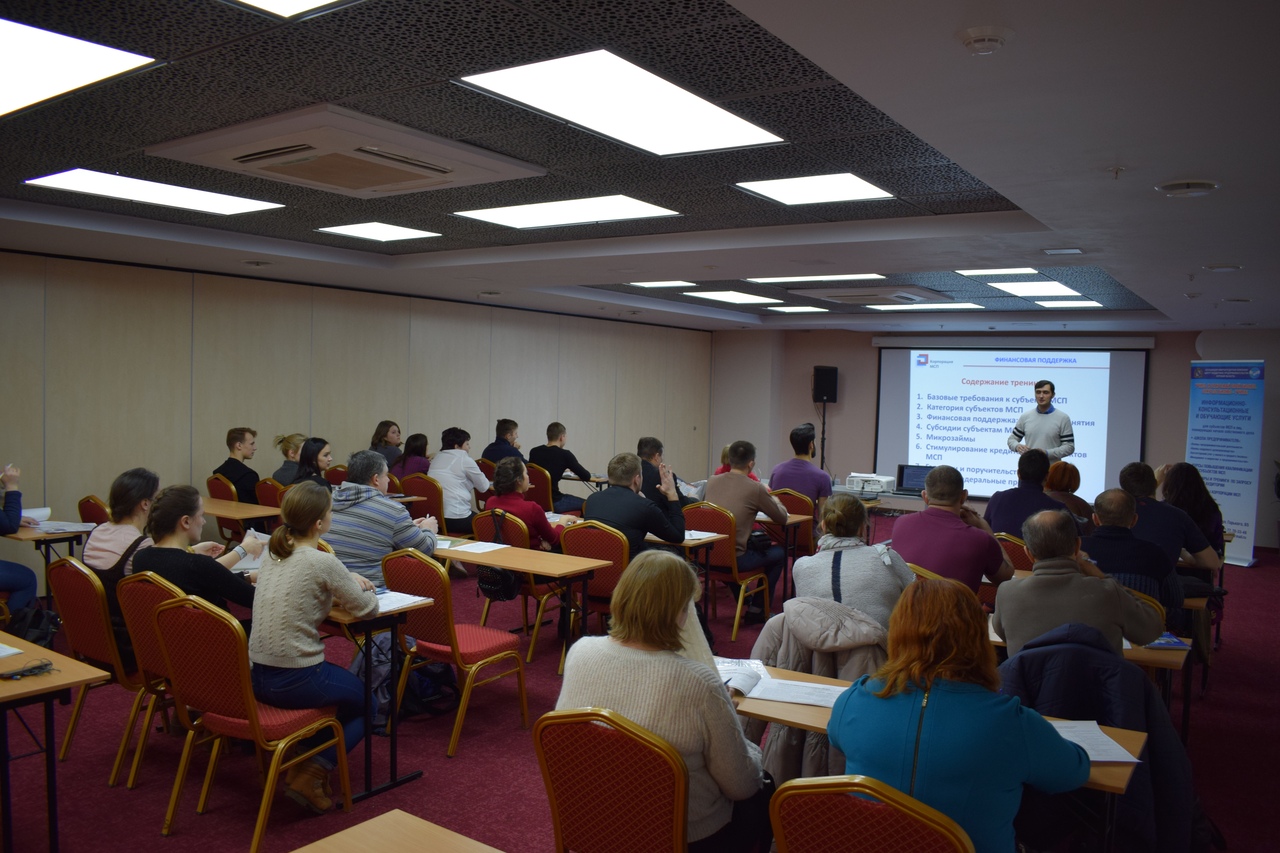 